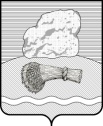 РОССИЙСКАЯ ФЕДЕРАЦИЯКалужская областьДуминичский районСельская Дума сельского поселения«Деревня Буда» РЕШЕНИЕ     22 марта  2018 г.    					                                              № 8     О проведении публичных слушанийпо проекту Решения сельской  Думысельского поселения «Деревня Буда» о внесении изменений и дополнений в Уставсельского поселения «Деревня Буда»        Рассмотрев проект Решения сельской Думы сельского поселения «Деревня Буда»  «О внесении изменений и дополнений в Устав сельского поселения «Деревня Буда» , руководствуясь статьей 28 Федерального закона от 06.10.2003 № 131-ФЗ «Об общих принципах организации местного самоуправления в Российской Федерации», статьями 24,25 Федерального закона от 21.07.2014 № 212-ФЗ «Об основах общественного контроля в Российской Федерации»,  Положением о публичных слушаниях в сельском поселении «Деревня Буда» утвержденным  Решением сельской Думы сельского поселения «Деревня Буда» от 02.11.2007 г. № 17, Уставом сельского поселения «Деревня Буда», сельская Дума     РЕШИЛА:   Провести  16 апреля 2018 года публичные слушания по проекту Решения сельской Думы сельского поселения «Деревня Буда» «О внесении изменений и дополнений в Устав сельского поселения «Деревня Буда»Публичные слушания провести в здании администрации сельского поселения «Деревня Буда  в  16-00 часов.Обнародовать проект  Решения сельской Думы «О внесении изменений и дополнений в Устав сельского поселения «Деревня Буда».Для подготовки и проведения публичных слушаний создать комиссию в составе:-  депутат- Горовая Елена Анатольевна-  заведующая детским садом   «Василек»                                                                  - депутат – Надуваева Елена Ивановна-учитель МКОУ «Паликская  СОШ № 2»                                                                                  - депутат – Дедовец Елена Сергеевна –  фельдшер ФАП д.Буда.    5.Довести до сведения населения сельского поселения «Деревня Буда», что обнародованный проект  Решения сельской Думы сельского поселения «Деревня Буда»  «О внесении изменений и дополнений  в Устав сельского поселения «Деревня Буда»  может обсуждаться на собраниях, в трудовых коллективах, общественных объединениях, партий и организаций, иных собраниях граждан.    Выработанные в ходе обсуждения предложения к проекту решения с указанием автора, внесшего предложения, направляется в комиссию по форме, согласно приложению, не позднее 5 дней до даты проведения публичных слушаний. К приложению должны быть приложены аргументирующие обоснования, вносимых предложений, а так же протокол собрания. На собрании выбирается представитель, который примет участие в выступлениях на публичных слушаниях с аргументацией вносимых предложений.6.Данное решение вступает в силу с момента его обнародования.Контроль исполнения настоящего решения оставляю за собой. Глава  сельского поселения                                                Н.А.Плашенкова